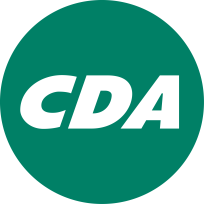 Bijdrage CDA-fractie 	Perspectiefnota 2018Voorzitter,Kerngericht en wijkgericht. Termen die horen bij het slagen van de bestuurlijke toekomst, de herindeling, maar ook voor het slagen van de zorg voor elkaar. Dan kunnen we elkaar blijven vinden; dan zijn en blijven de lijnen het kortst. Wij van het CDA trekken deze conclusie uit de hoorzitting WMO en de avond “ontwikkeling wijkteam en wijkgericht werken”. Goede voorbeelden hiervan zijn de Rembrandt van Zorgwaard, Alerimus met het praathuis in Zoomwijk en ook de Overbrugging in de Croonenburg. Elk op zijn eigen manier, maar wel laagdrempelig. Ook het wijkteam in het wijkgebouw de Gorzen moet dat worden. Maak jezelf bereikbaar als WMO, zorgaanbieder of hulpverlener. Deze makkelijke toegang en makkelijker contact, maken het allemaal makkelijker. Onze vraag aan het college is of zij dit ook zo ziet en daarom het beleid ook hierop te richten. Binnen het sociale domein is nog veel te doen. Herindicatie huishoudelijke ondersteuning in grote aantallen. Wel 1300 in totaal en dan gaat het reguliere werk gewoon door. Een hele opgave voor de organisatie. Wij zullen dit proces op de voet volgen. Ook de financiële gevolgen. Voorlopig voorzien we dat op WMO een bedrag overblijft en op de participatiewet een bijna gelijk tekort. Onder de streep hier geen tekort voorzien dus. Maar laten we scherp blijven. De risico’s blijven benoemen en trachten te beheersen. We zien al dat de kosten voor jeugdhulp hoger oplopen dan voorzien. We horen al bedragen van 1,6 tot wel 5 miljoen. Kan het college de reden aangeven waarom de jeugdzorg zo uit de pas dreigt te gaan lopen?Eind mei hebben we in een hoorzitting de “WMO betrokkenen” gehoord. Zowel de vraag als de aanbod kant. Adviesraden, huisarts, wijkverpleegkundige, Mee, Gemiva, Overbrugging, Alerimus, WelzijnHW, WMO zelf. In deze hoorzitting zijn een aantal aandachtpunten naar voren gekomen. Als eerste de mantelzorg. Zeker de kans op overbelasting van een mantelzorger. We moeten zorgen dat we hier goed zicht op houden en op tijd zorgen voor respijtzorg of wanneer mogelijk meer begeleiding te regelen. Aandacht voor cliëntondersteuning en instroom voor mensen met een licht verstandelijke handicap, mensen met psychiatrische problemen en digibeten. Verder is gesproken over onderzoek naar zorgmijders en wat daar de oorzaak van kan zijn en hoe we de communicatie/samenwerking tussen alle partijen kunnen verbeteren. Het probleem van de crisisopvang en opvang daklozen is ook naar voren gekomen. Hier moeten we aankloppen bij onze centrumgemeente Spijkenisse, maar dat blijft vaak bij kloppen. Ze zitten bijna altijd vol. Als CDA willen we het college vragen om in de Hoeksche Waard dan maar zelf deze crisis- en noodopvang te realiseren. Onze centrumgemeente kan ons niet helpen, dus moeten we het maar zelf doen. Te denken valt aan het binnenhalen van een professionele organisatie als het Leger des Heils. Want we praten over, naar zeggen, 150 daklozen in de HW en crisissituaties zijn er zoveel, dat de Overbrugging deze ook niet aan kan. En dat meerdere keren per maand. Als deze opvang geregeld is, moeten we daarna het gesprek met onze centrumgemeente maar doen. Het gesprek over het beheer van de financiën die bedoeld zijn voor de HW maar nu in Nissewaard blijven. Het verenigingsleven is de laatste jaren slachtoffer geweest van onze bezuinigingen. Wij van het CDA vinden dat jammer. Wij zouden graag zien dat onze verenigingen daarom, nu het financieel  wat beter gaat, een steuntje in de rug krijgen. Een eigen initiatievenfonds voor leuke dingen. Is dat mogelijk, college? Ons dorp heeft gelukkig nog tal van verenigingen waar kinderen, volwassenen en ouderen deel van uit maken. Of het nu muziek, kerkelijk of sportverenigingen zijn, allen zorgen voor invulling en sociaal bezig zijn. Geen tijd voor verveling, wat weer leidt tot vandalisme, criminaliteit en drugsgebruik. Drugs is gif. Gif voor onze jeugdigen. We moeten er echt alles aan doen om onze jeugd hiervoor te beschermen. Dit jaar is een grote actie geweest op scholen. Een actie waar zeker niet alle dealers zijn gepakt, maar dat  wel een stuk bewustzijn heeft gebracht dat drugs een “serieus ding” is. Het CDA vraagt het college deze lijn door te zetten en wat ons betreft, kan hier zelfs nog een tandje bij. Ook een tandje bij op het preventieve deel. Laat de politie en scholen de handen in één slaan en nog meer voorlichting geven. Vraag aan het college wat we nog extra kunnen doen?Dan ontwikkelingen in Oud Beijerland. Woonvisie, verkeersagenda, energievisie, kinderboerderij, actieplan centrum… Zaken die van belang zijn voor ons dorp. Vanuit de woonvisie keuzes maken welke huizen we willen gaan bouwen. Voor jong en oud en zo zorgen dat we niet ontgroenen en niet vergrijzen en ook nog een beetje groeien. Maar dan moeten we gasgeven. Gasgeven op Stougjesdijk-Oost, maar dan wel zonder het gas aan te sluiten natuurlijk. We moeten dan de ontwikkelaars zo ver zien te krijgen. Wij als Oud-Beijerland moeten zorgen dat het kan en dat gaat inzet vragen. Wel vragen wij voldoende aandacht voor de ontsluiting van Stougjesdijk-Oost. Dat kan, wat ons betreft, in de lange bocht in het buitenom. Zeker niet via de Stougjesdijk zelf.  Ook dringen we aan om echt door te pakken op het fietspad Scheermansvliet. Voor Poortwijk echt een must. Een stimulans voor de fietser om de auto een keer te laten staan. In de verkeersagenda is hier gelukkig veel aandacht voor. Ook oog voor de veiligheid van deze fietser, want daar kan naar onze mening nooit genoeg aandacht aan worden besteed.Kom ik tot het grote woord “burgerparticipatie”. Onze burgemeester heeft ons al vrij snel duidelijk gemaakt dat dit niet het juiste woord is. Het juiste woord is overheidsparticipatie. Daarmee bedoeld ze dat de gemeente de stap naar de burger moet maken. Zijzelf neemt daarin het voortouw door inwoners bij haar op de koffie te vragen. Ze doet het goed …….. In Cromstrijen hebben ze iets verzonnen om de burger ook mee te nemen in het raadswerk. “Gast van de Raad”.  Een gast, een burger (of twee) die in het begin van de raadsavond iets eet met een aantal raadsleden, kennis maakt met het college, geïnformeerd wordt over de raadszitting en daar ook als gast aanwezig zal zijn. Wij zijn zeer benieuwd hoe onze mede raadsleden hierover denken en dienen daarom een motie in.Dan kom ik tot het slot van mijn betoog. Het CDA is een politieke partij waar waarden en tradities hoog in het vaandel staan. Waar familie en gezin voorop staan, met een eerlijke economie en met de zorg voor elkaar, samen zorgen voor een sterke samenleving. CDA fractie Ad Valkenburg en Arjen de Vries